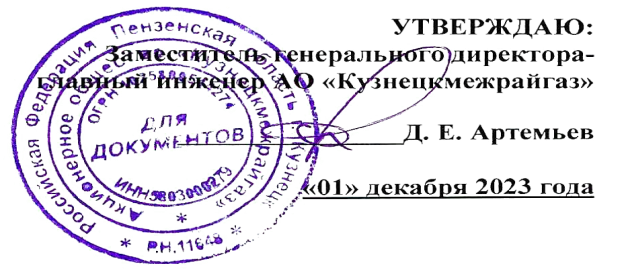 График технического обслуживания внутриквартирного газового оборудованияв многоквартирных домах Камешкирского района на II квартал 2024 года 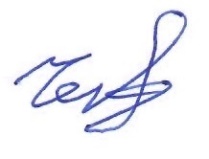 Составил: мастер по эксплуатации оборудования газовых объектов                              С. В. Черкасов№ п/пНаименование населённого пунктаII квартал 2024 годII квартал 2024 годII квартал 2024 год№ п/пНаименование населённого пунктаапрельмайиюнь123451село Русский Камешкир